ПРОЕКТ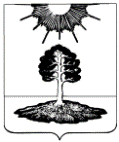 ДУМА закрытого административно-территориальногообразования Солнечный Тверской областиПЯТЫЙ СОЗЫВРЕШЕНИЕО внесении изменения в Правила благоустройстватерритории ЗАТО Солнечный Тверской области        В целях обеспечения и повышения комфортности условий проживания граждан, формирования безопасной, комфортной и привлекательной городской среды, поддержания и улучшения санитарного и эстетического состояния территории ЗАТО Солнечный Тверской области, в соответствии с Федеральным законом от 06.10.2003 № 131-ФЗ «Об общих принципах организации местного самоуправления в Российской Федерации», приказом Министерства строительства и жилищно-коммунального хозяйства Российской Федерации от 13.04.2017 № 711/пр «Об утверждении методических рекомендаций для подготовки правил благоустройства территорий поселений, городских округов, внутригородских районов», Уставом ЗАТО Солнечный, Дума ЗАТО СолнечныйРЕШИЛА:1. Внести изменение в Правила благоустройства территории ЗАТО Солнечный Тверской области, утвержденные решением Думы ЗАТО Солнечный № 77-6 от 12.10.2022 года, дополнив пункт 6.136. раздела  Содержание и благоустройство придомовой территории многоквартирного дома  частью 4 следующего содержания:        «Гражданин, проживающий в многоквартирном доме и являющийся собственником (владельцем) транспортного средства, размещенного на придомовой территории многоквартирного дома, обязан принять меры по освобождению придомовой территории многоквартирного дома от данного транспортного средства в сроки, предусмотренные уведомлением лица, осуществляющего содержание придомовой территории многоквартирного дома, о планируемом проведении работ по уборке придомовой территории многоквартирного дома.».2. Настоящее решение опубликовать в газете «Городомля на Селигере» и разместить на официальном сайте администрации ЗАТО Солнечный.3. Настоящее решение вступает в силу со дня его официального опубликования. Председатель Думы ЗАТО Солнечный                                                          Е.А. Гаголина№        Глава ЗАТО СолнечныйВ.А. Петров